Weekly Calendar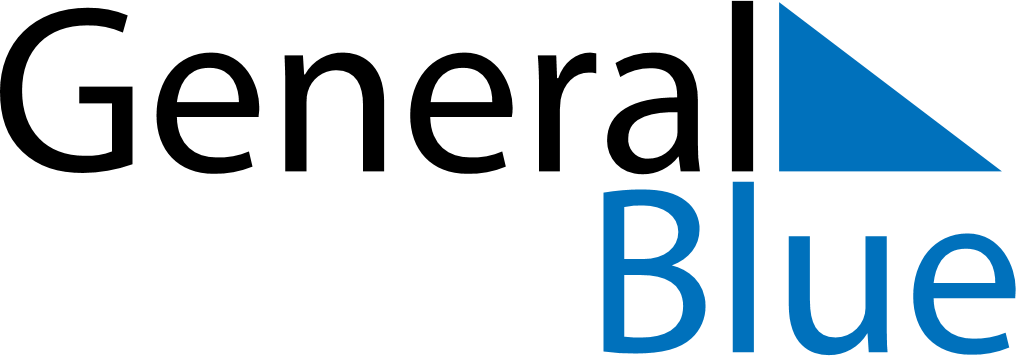 October 9, 2023 - October 15, 2023Weekly CalendarOctober 9, 2023 - October 15, 2023MondayOct 09TuesdayOct 10WednesdayOct 11ThursdayOct 12FridayOct 13SaturdayOct 14SundayOct 15MY NOTES